附件1报名流程图报名网址（http://ntce.neea.edu.cn/）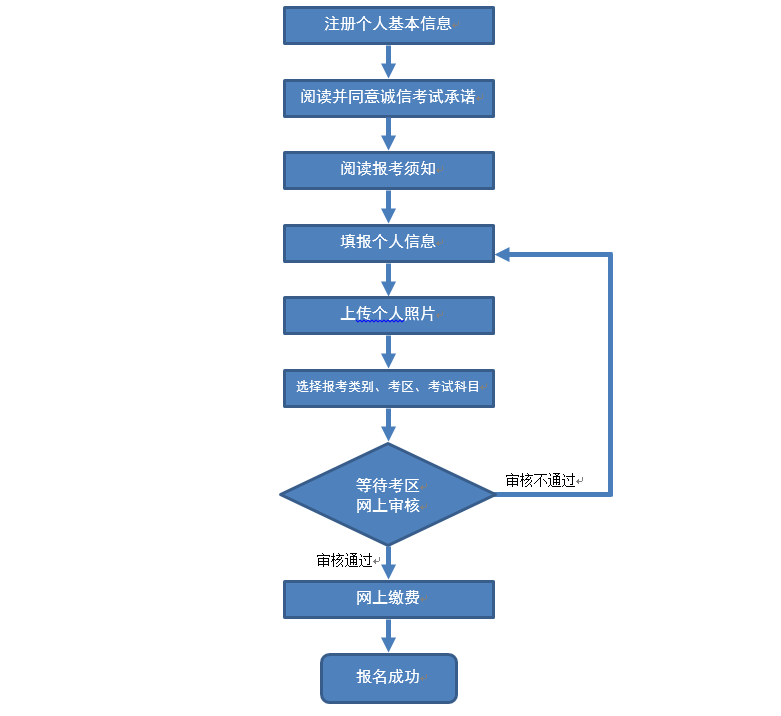 附件22019年下半年全国中小学教师资格考试广西考区面试主管单位联系表附件3全国中小学教师资格考试广西考区面试考场规则一、开考前30分钟，考生持准考证、有效期内的居民身份证（或临时身份证、港澳台居民居住证、港澳居民来往内地通行证、5年有效期台湾居民来往大陆通行证）到达考点，两证缺一不可。二、考生应按照准考证上标明的时间到达候考室，超过规定的“进入候考室时间”15分钟后到达的考生，不得参加面试，面试成绩按照缺考处理。三、考生要携带必要文具（铅笔、蓝色或黑色钢笔、签字笔等）进入候考室。考生入场时，应遵守考点安排，将非考试物品放置在指定位置，主动接受监考员进行的身份验证和随身物品检查，严禁携带书籍、资料、具有无线接收或发送功能的设备（如手机、电子手环等）、手表、电子存储设备等非考试物品进入候考室和考场。四、考生自进入候考室起，要遵守秩序，保持安静，听从考点工作人员指令与安排，进入指定区域做好相关准备。五、考生备课时，须将本人准考证和身份证件放在课桌的指定位置，以便核验。“备课”时间为20分钟。六、考生须在考点工作人员引导下进入“面试室”。面试时，试讲须按照“讲课”形式进行，“说课”形式不予给分。七、面试结束后，考生须将抽取的面试试题及备课纸、草稿纸交给考官，在得到考官许可后方可离开面试考场，不得向面试考官询问面试分数和结果，不得在考场附近大声喧哗。八、考生应诚信参加考试，并自觉服从考试工作人员管理，不得以任何理由妨碍考试工作人员履行职责，不得扰乱考场及其他考试工作场所的秩序。考生如有违纪、作弊等行为，将按照《国家教育考试违规处理办法》《教师资格条例》等规定进行处理；如情节严重，触犯刑法，将报送公安部门依法处理。附件42019年下半年全国中小学教师资格考试广西考区面试科目代码列表广西壮族自治区招生考试院                                                                              2019年12月7日    考区名称主管单位名称详细地址咨询电话南宁南宁市教育局教师培训中心南宁市民乐路4-1号0771-28143100771-2801203柳州柳州职业技术学院柳州市社湾路28号柳州职业技术学院办公楼前楼B206#0772-3156275桂林桂林市招生考试院桂林市解放东路6号0773-2881993梧州梧州市招生考试院梧州市新兴二路5-4号0774-38250680774-3847115北海北海市教育局人事科北海市广东南路北海市教育局504室0779-3200219钦州钦州市招生考试院钦州市钦南区新兴街26号0777-2839151贵港贵港市招生考试院贵港市金港大道1066号教育局大院内0775-4573863玉林玉林市招生考试院玉林市香莞路11号三楼0775-2685211 百色百色市招生办百色市右江区城北二路33-2号0776-2853268贺州贺州市教育局贺州市贺州大道50号贺州市教育局师范科0774-5139528河池河池市招生考试院河池市金城江区教育路105号河池高级中学科教楼5楼0778-2284397来宾来宾市招生考试院 来宾市兴宾区华侨大道505号   0772-4225317崇左崇左市教育局人事科崇左市江州区金鸡路17号0771-7837801序号科目名称科目代码备注（一）幼儿园1幼儿园141（二）小学1        小学语文2412        小学英语2423        小学社会2434        小学数学2445        小学科学2456        小学音乐2467        小学体育2478        小学美术2489        小学信息技术249新增学科10      小学心理健康教育250新增学科11      小学全科251新增学科（三）初中1        语文（初级中学）3432        数学（初级中学）3443        英语（初级中学）3454        日语（初级中学）345A新增学科5        俄语（初级中学）345B新增学科6        物理（初级中学）3467        化学（初级中学）3478        生物（初级中学）3489        思想品德（初级中学）34910      历史（初级中学）35011      地理（初级中学）35112      音乐（初级中学）35213      体育与健康（初级中学）35314      美术（初级中学）35415      信息技术（初级中学）35516      历史与社会（初级中学）35617      科学（初级中学）35718      心理健康教育（初级中学）359新增学科（四）高中1        语文（高级中学）4432        数学（高级中学）4443        英语（高级中学）4454        日语（高级中学）445A新增学科5        俄语（高级中学）445B新增学科6        物理（高级中学）4467        化学（高级中学）4478        生物（高级中学）4489        思想政治（高级中学）44910      历史（高级中学）45011      地理（高级中学）45112      音乐（高级中学）45213      体育与健康（高级中学）45314      美术（高级中学）45415      信息技术（高级中学）45516      通用技术（高级中学）45817      心理健康教育（高级中学）459新增学科